            26.09.2022г-11.11.2022г в старшей разновозрастной группе в возрасте с 5-7 лет прошел краткосрочный исследовательско - познавательный проект «В инженеры б я пошел, пусть меня научат», с целью создания комплекса условий для формирования инженерно-технического творчества и формирования научно-технической профессиональной ориентации у детей дошкольного возраста. Актуальностью проекта является то, что инженерно-техническое образование в детском саду интересно тем, что, строится на интегрированных принципах, объединяет в себе элементы игры и экспериментирования, что соответствует Федеральному государственному образовательному стандарту дошкольного образования. Работая с конструктором, дети могут экспериментировать, воплощать свои интересные идеи в постройки, это позволяет повышать у детей их самооценку, формировать чувство уверенности в своих силахЛичность формируется в деятельности и эффективность влияния развивающей предметно-пространственной среды на формирование основ технического мышления ребенка обусловлена его активностью в этой среде.Инженеру приходится сталкиваться с проблемами, которые он должен умело решать. Здесь то и ему пригодятся знания математики.НОД по РЭМП с элементами конструирования» 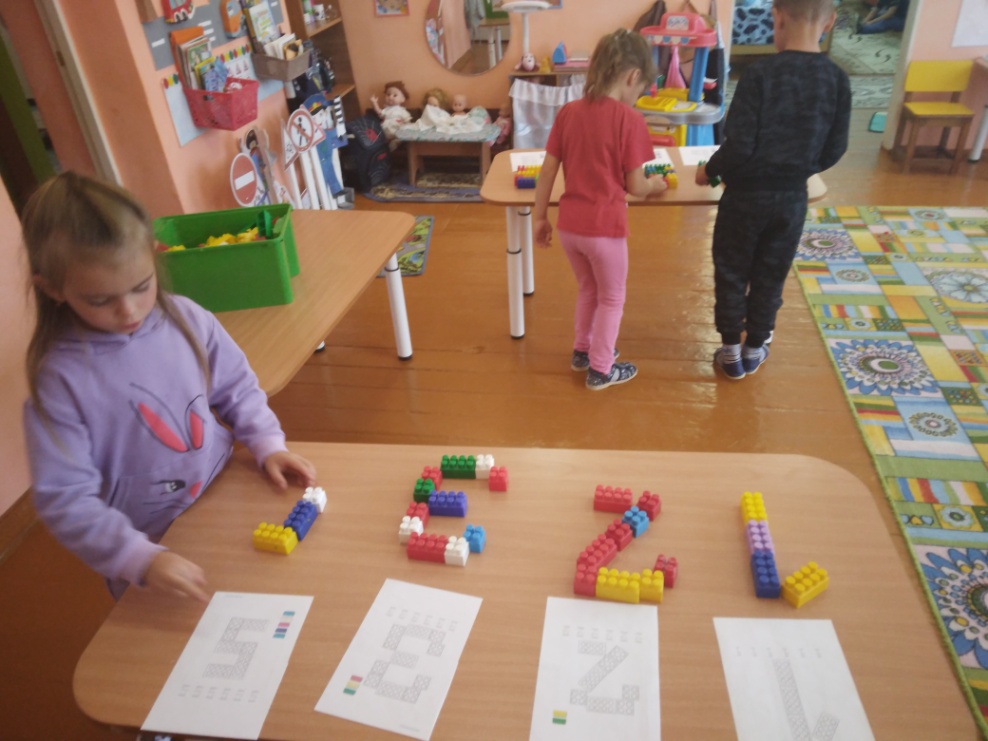 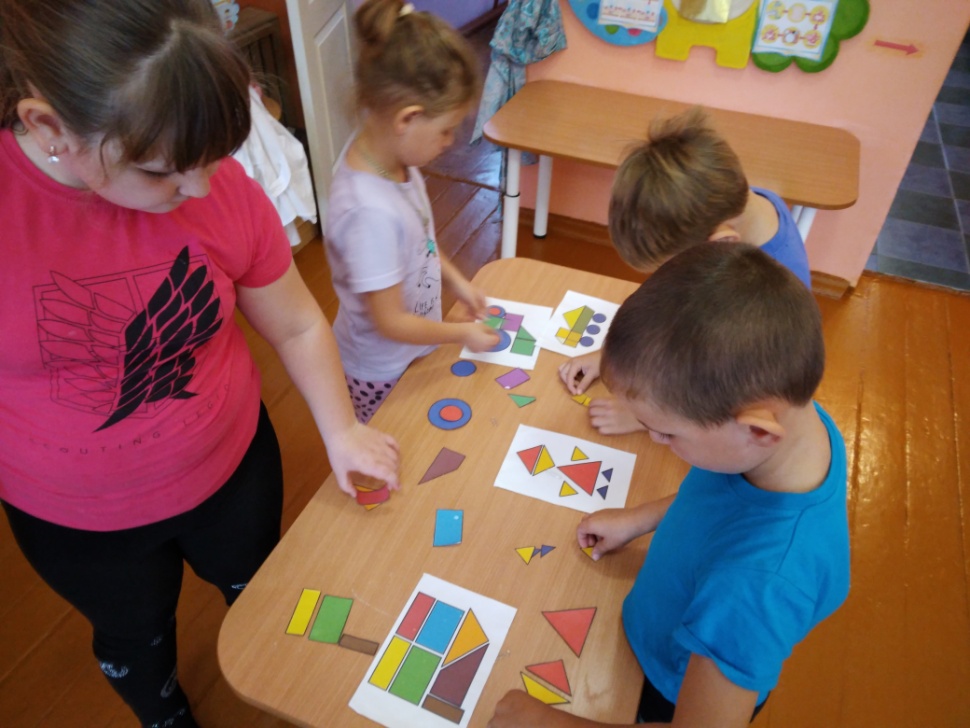 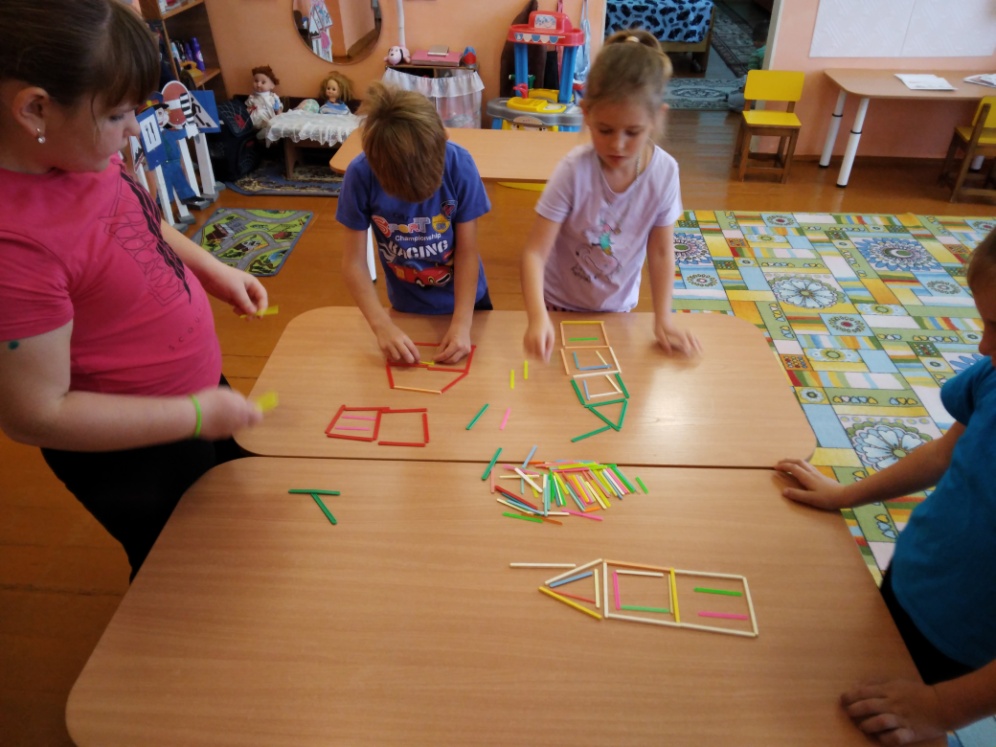 Инженеру особенно хорошо нужно знать математику, чтобы правильно рассчитывать и чертить чертежи.Рисование: Схемы и чертежи 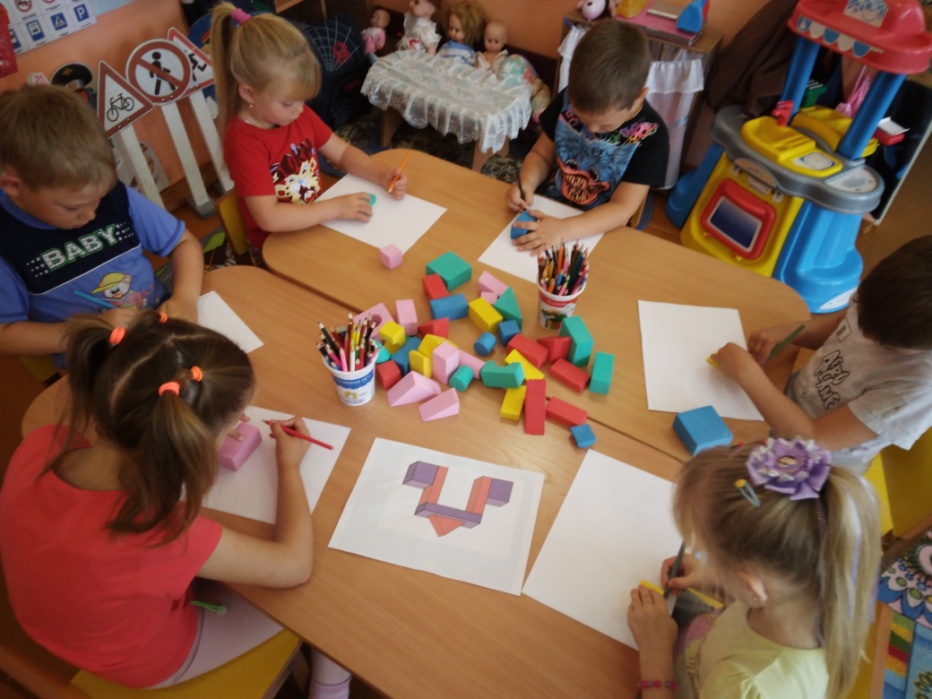 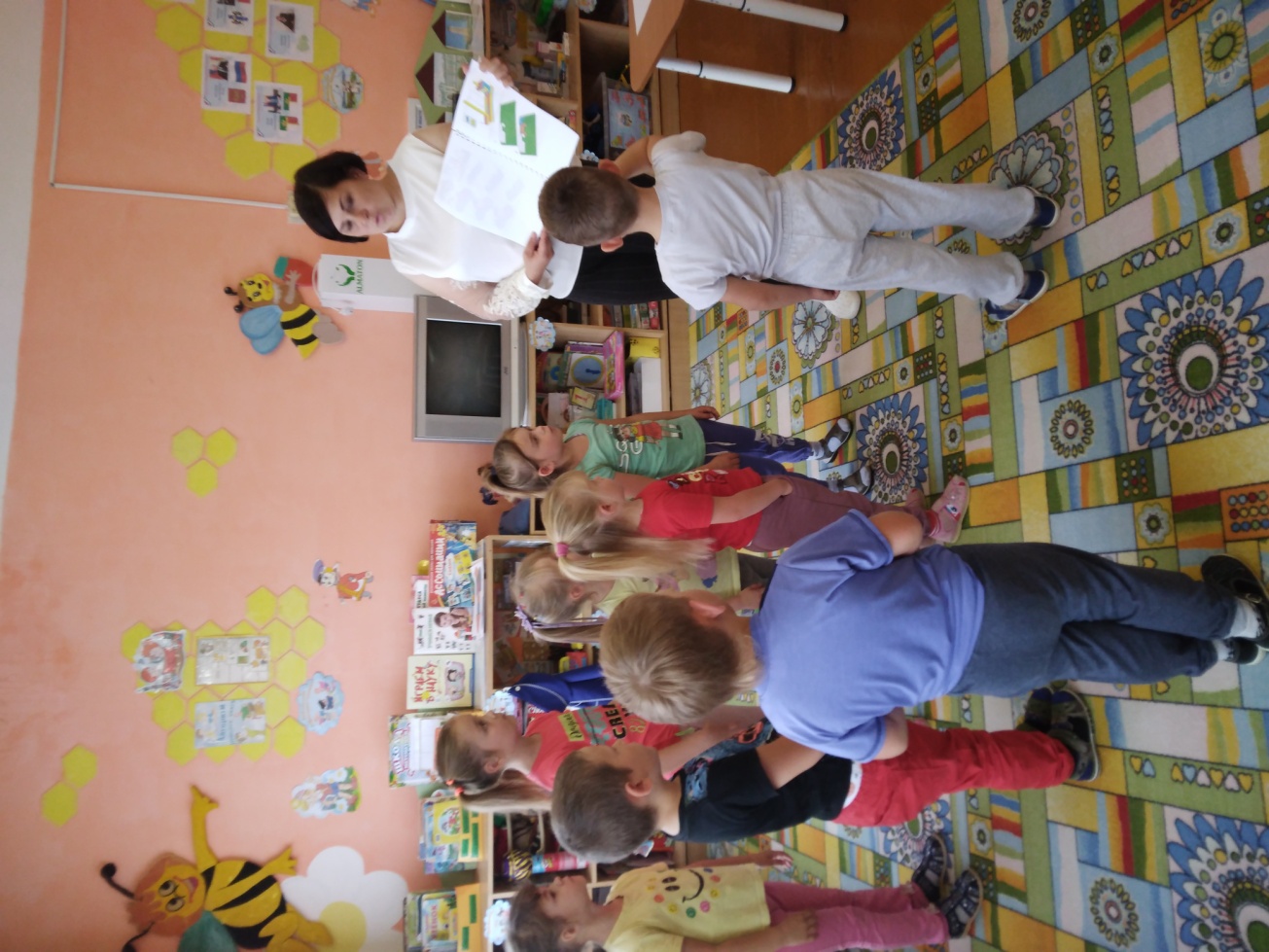 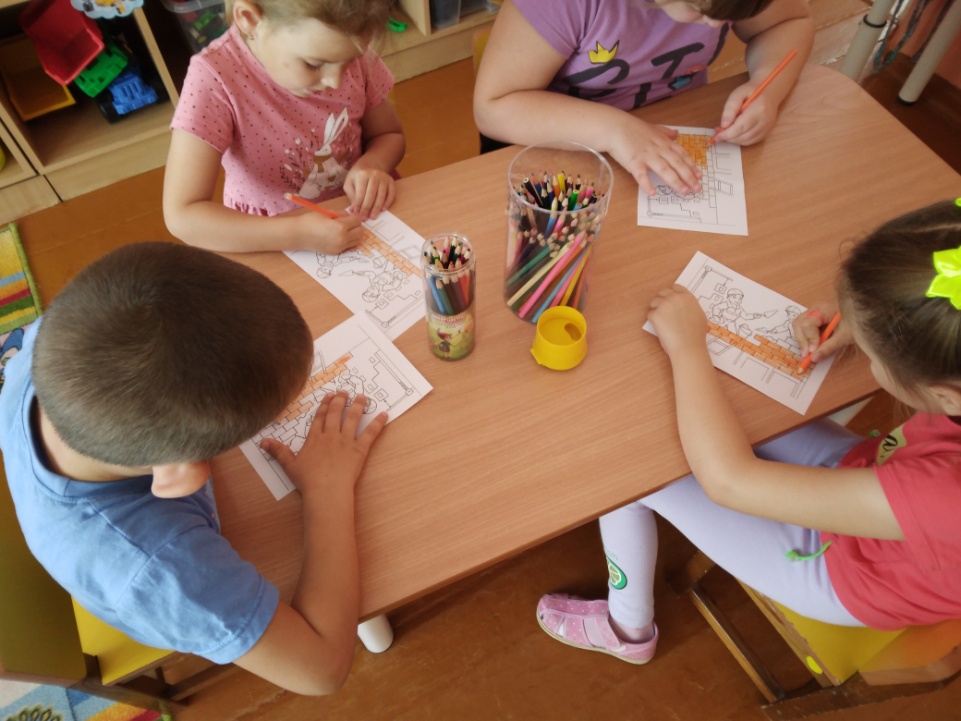 Расширяли  представления детей о строительных профессиях, последовательности строительства домов. Игровое упражнение «Мы построим дом» 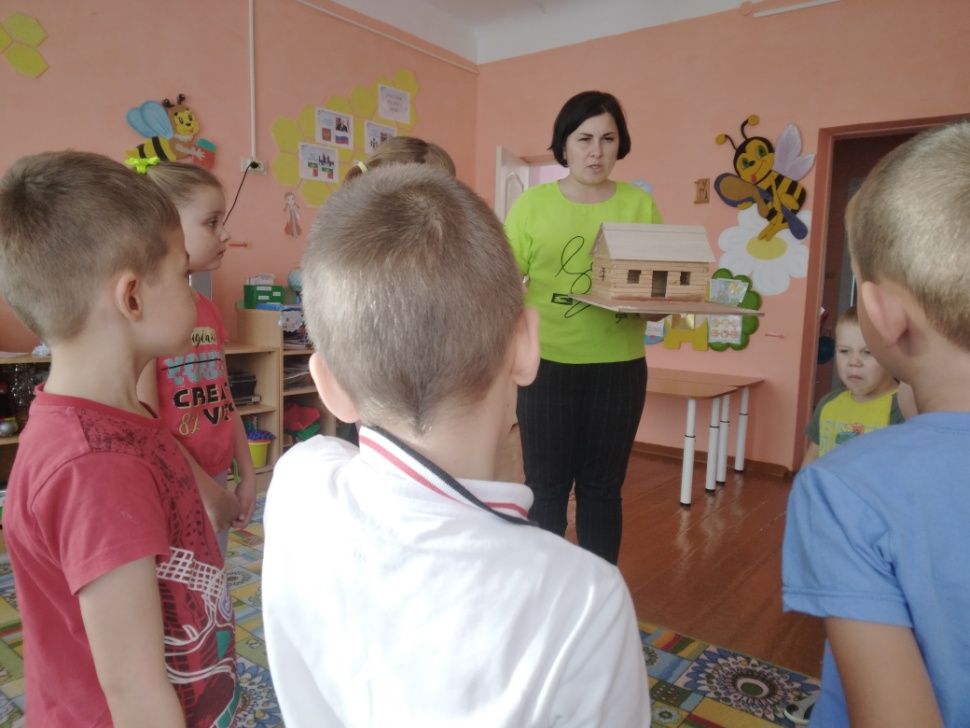 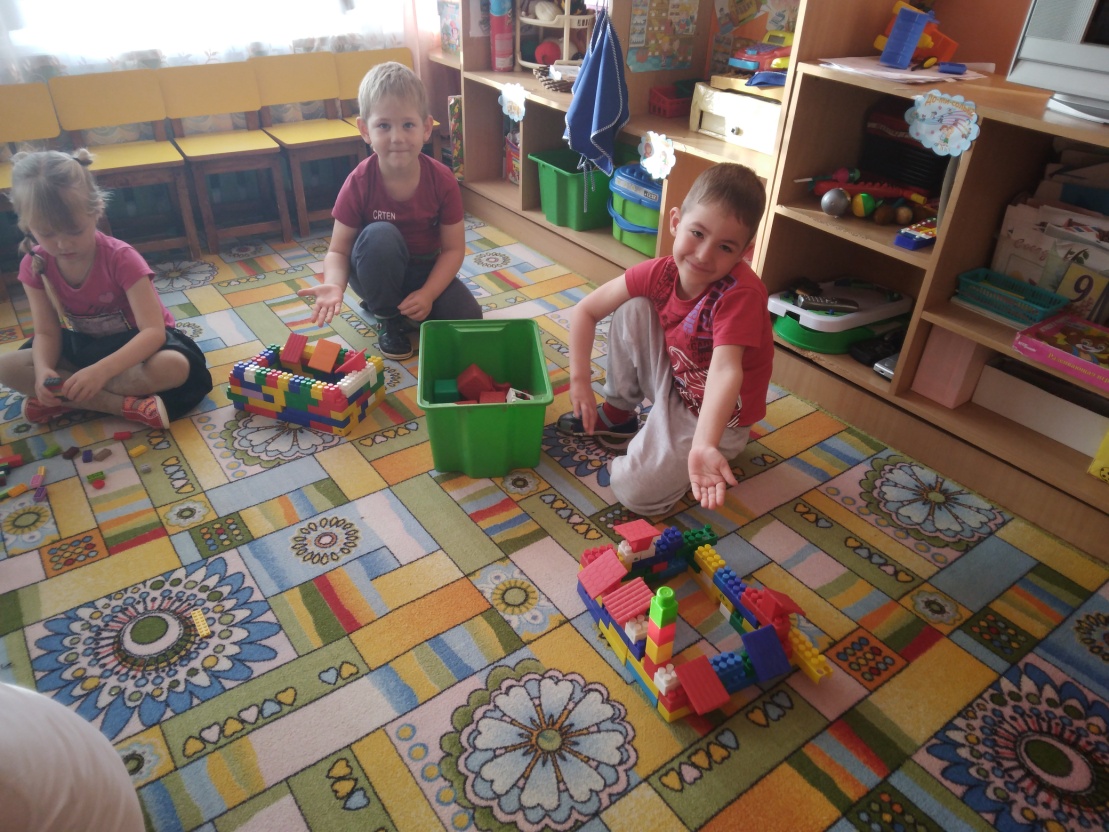 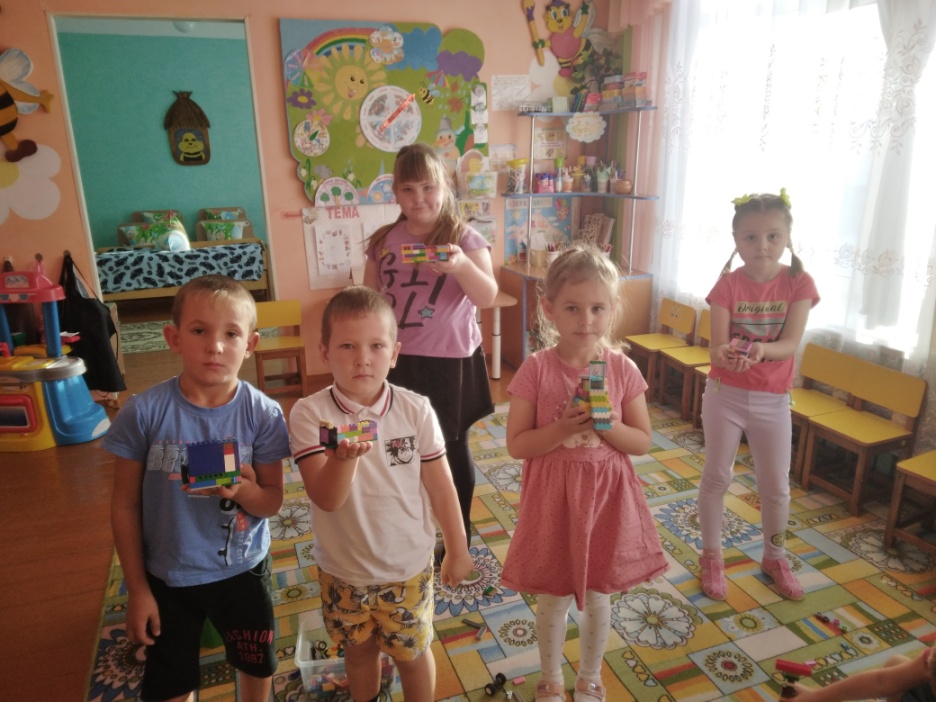 Образовательная деятельность по совершенствованию знания по профессии инженер-строитель и инженер-конструкторКвест-игра «Приключения умельца Мени»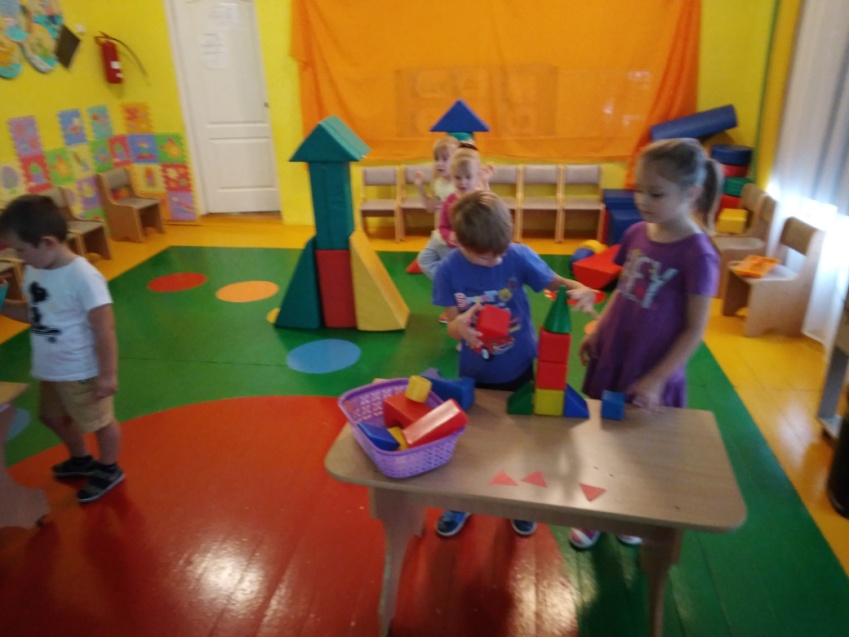 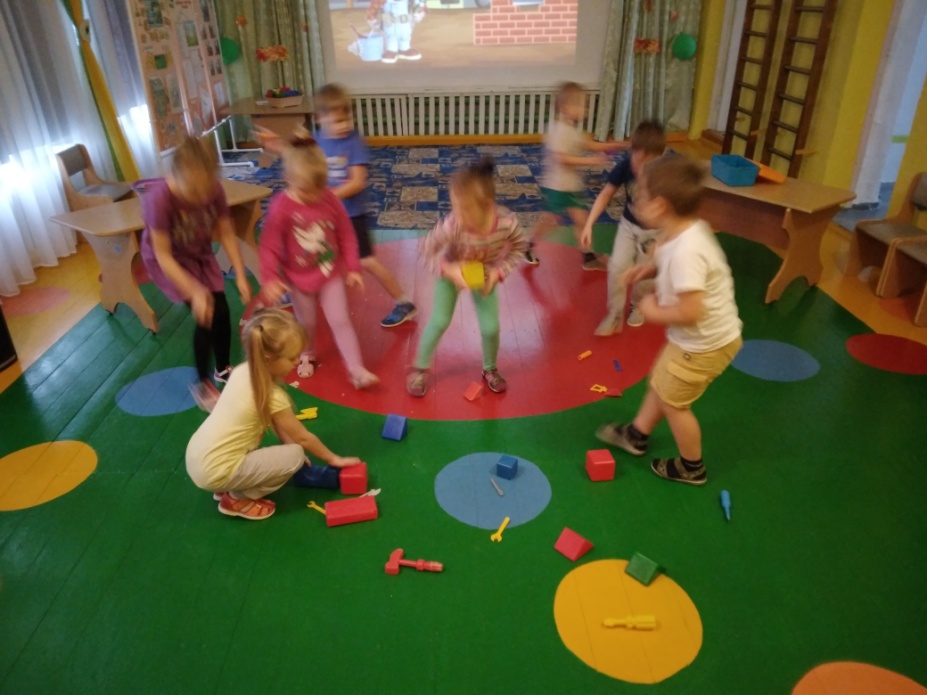 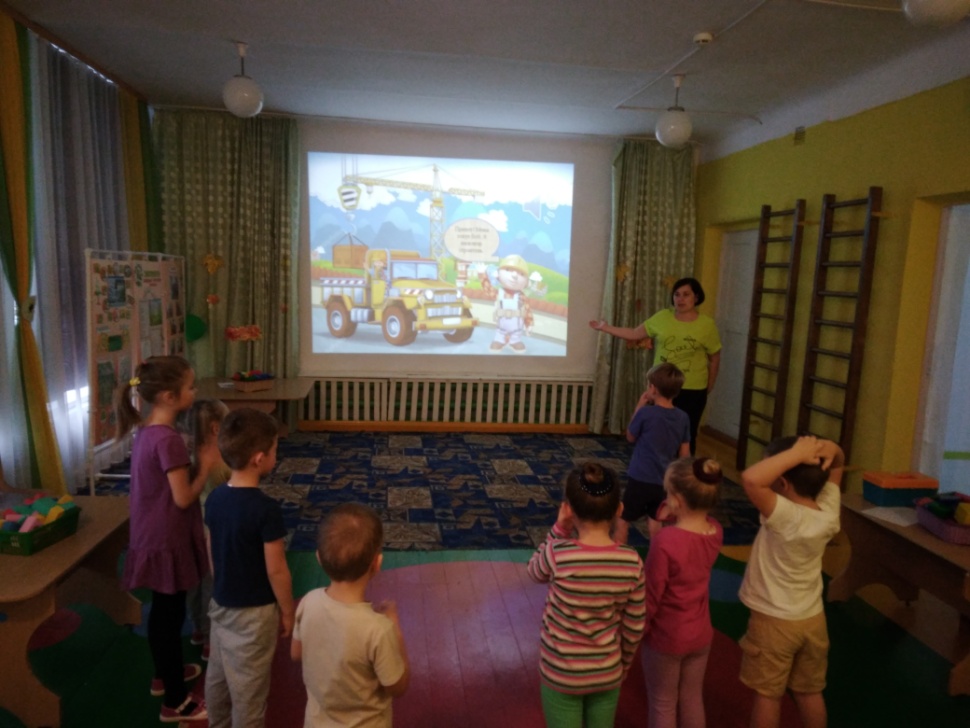 Конкурс «Юный инженер-строитель» 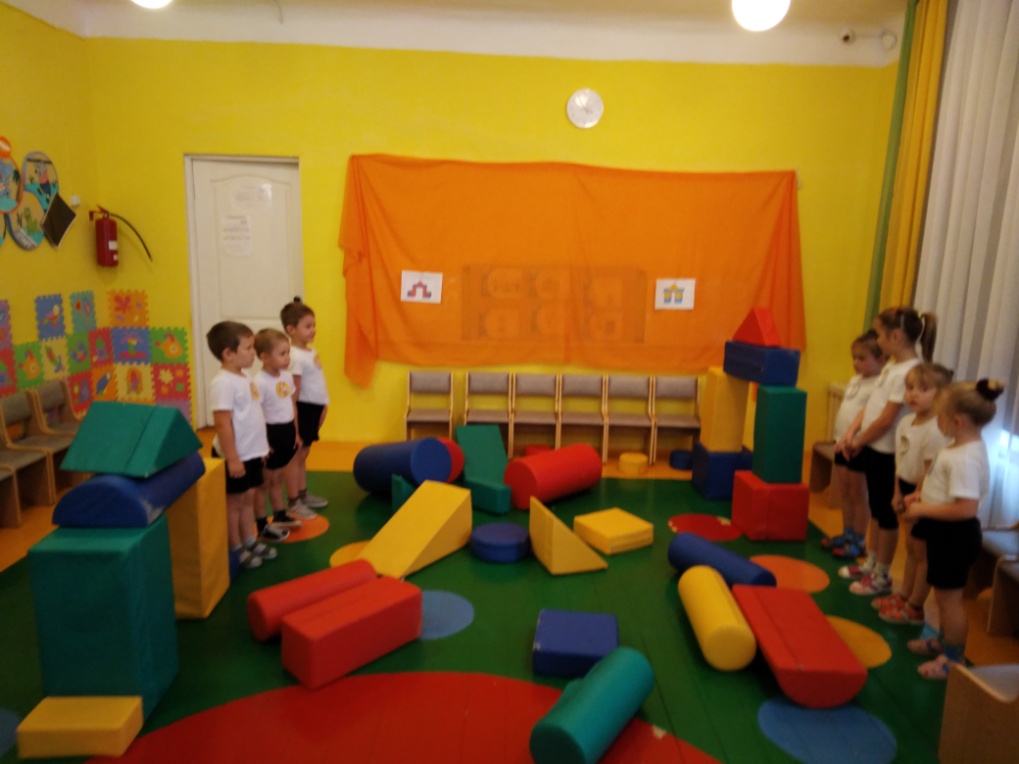 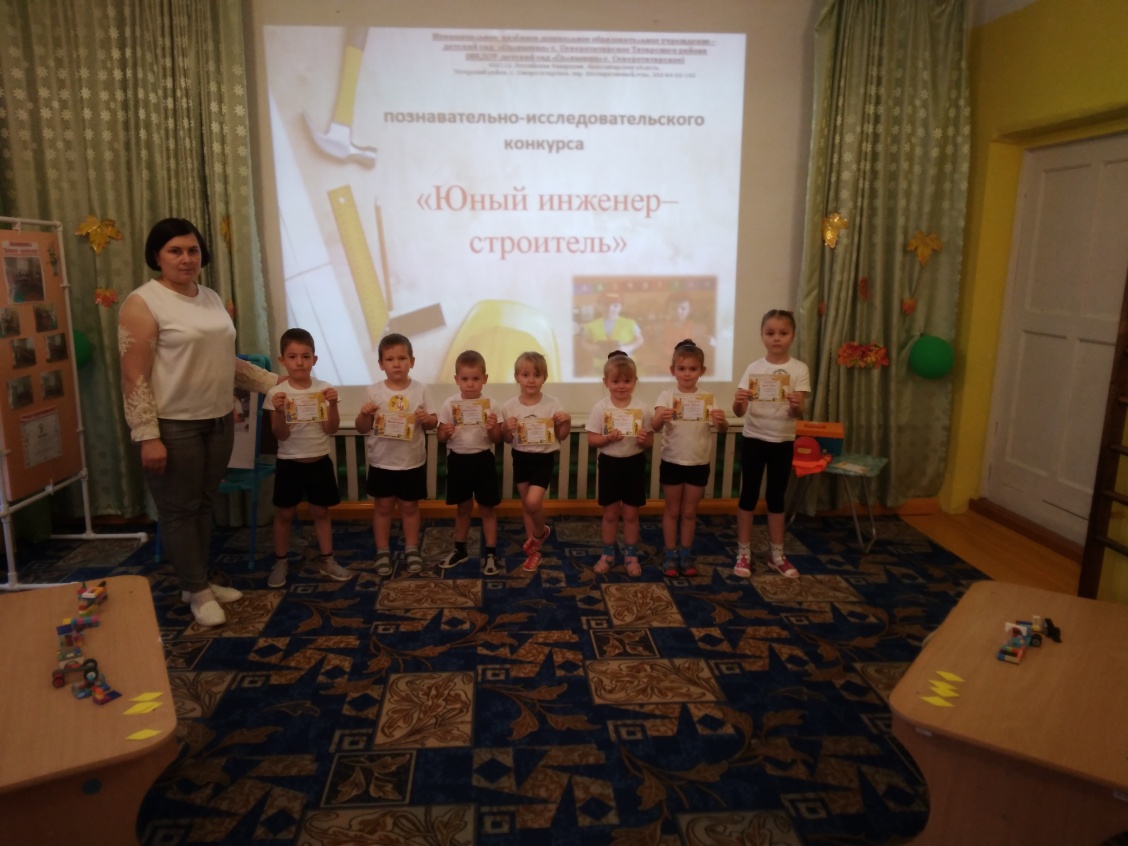 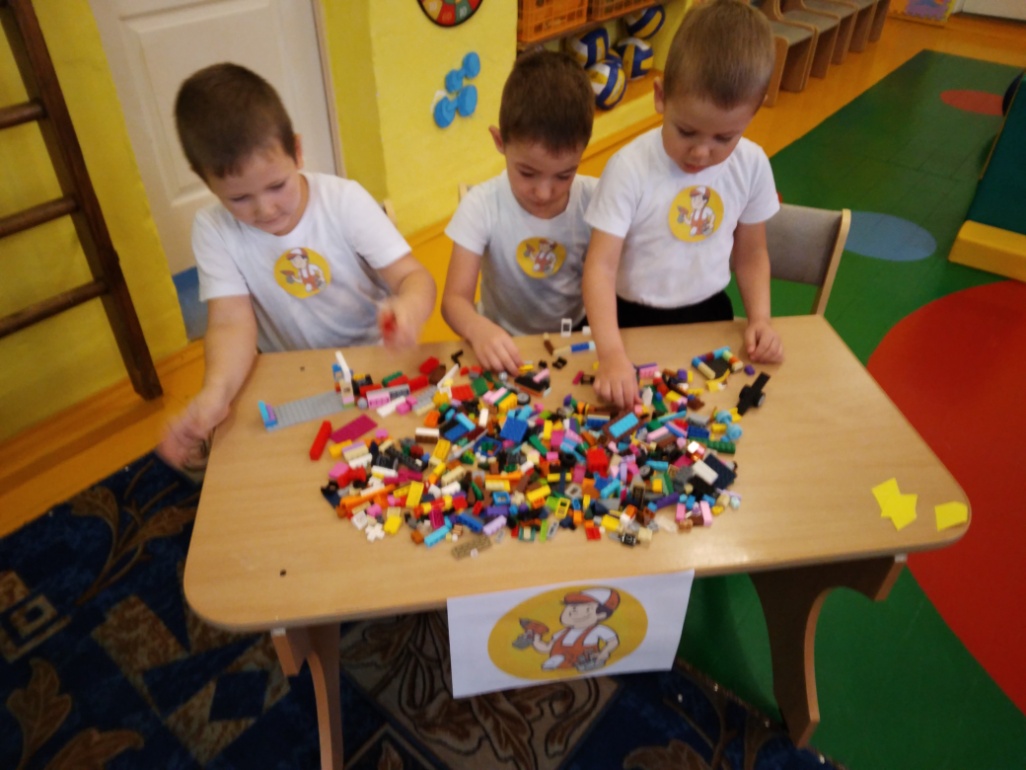 Полученные результаты:Сформирован интерес к людям этих профессий – инженер - строитель, инженер – конструктор.Развито чувство гордости и уважения к человеку труженику.Дети с интересом моделируют, проявляют познавательную, творческую, мыслительную активностьУ детей  развиты конструктивные, коммуникативные, регулятивные умения и навыки.Подготовила Зубова Е.С., воспитатель 1 квалификационной категории